АДМИНИСТРАЦИЯ ВЕСЬЕГОНСКОГОМУНИЦИПАЛЬНОГО ОКРУГАТВЕРСКОЙ  ОБЛАСТИП О С Т А Н О В Л Е Н И Ег. Весьегонск11.10.2021		                                            					               № 443п о с т а н о в л я ю:1. Внести в муниципальную программу Весьегонского муниципального округа Тверской области «Комплексное развитие системы жилищно-коммунальной инфраструктуры Весьегонского муниципального округа Тверской области на 2021-2026 годы», утверждённую постановлением Администрации Весьегонского муниципального округа от 30.12.2020 № 697, следующие изменения:1.1. в паспорте программы первый и второй абзац раздела «Объемы и источники финансирования муниципальной программы по годам ее реализации в разрезе подпрограмм» изложить в следующей редакции:1.1. Подпункт 3.3. «Механизмпредоставлениябюджетныхассигнованийдлявыполнениямероприятийподпрограммы» изложить в следующей редакции:      «Общий объем ресурсов необходимый для реализации подпрограммы 1 составляет 20599141,07рублей, в том числе в разрезе задач по годам реализации.1.4.  В Подпрограмме 2. «Содержаниеиблагоустройствотерритории Весьегонского муниципального округа Тверской области» раздел 4.3 «Мероприятия подпрограммы» изложить в следующей редакции:Общий объем ресурсов необходимый для реализации подпрограммы 2 составляет 69607859,82рублей, в том числе в разрезе задач по годам реализации:2. Обнародовать настоящее постановление на информационных стендах Весьегонского муниципального округа Тверскойобласти иразместить на официальном сайте Администрации Весьегонского муниципальногоокруга Тверской области в информационно-телекоммуникационной сети Интернет.3. Настоящее постановление вступает в силу после его официального обнародования на информационных стендах Весьегонского муниципального округа. 4. Контроль за исполнением настоящего постановления возложить на заместителя Главы Администрации по вопросам жилищно-коммунального хозяйства и благоустройства территории Весьегонского муниципального округа Тверской области А.В. Козлова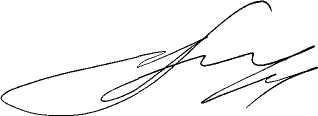 Глава Весьегонского муниципального округа                                                                                               А.В.ПашуковО внесении изменений в постановление Администрации Весьегонского муниципального округа от 30.12.2020 № 697Объемы и источники финансирования муниципальной программы по годам ее реализации  в разрезе подпрограмм Общий объем реализации программы в 2021-2026 годах составляет 90 337 000,89 руб., в т.ч. по годам ее реализации в разрезе подпрограмм:          2021 год всего   -  32 109 599,94 руб.подпрограмма 1 –  10 407 641,07 руб.подпрограмма 2 -   21 571 958,87 руб.подпрограмма 3 -   130 000,00 руб.подпрограмма 4 -    02022 год всего -    13 005 492,95 руб.подпрограмма 1 -   2 038 300,00 руб.подпрограмма 2 -    10 967 192,95 руб.подпрограмма 3 -    0подпрограмма 4 -    02023 год всего -       11 305 477,00 руб.подпрограмма 1 -    2 038 300,00 руб.подпрограмма 2 -     9 267 177,00 руб.подпрограмма 3 -    0подпрограмма 4 -    0 2024 год всего -       11 305 477,00 руб.подпрограмма 1 -     2 038 300,00 руб.подпрограмма 2 -     9 267 177,00 руб.подпрограмма 3 -    0подпрограмма 4 -    02025 год всего -       11 305 477,00 руб.подпрограмма 1 -     2 038 300,00 руб.подпрограмма 2 -     9 267 177,00 руб.подпрограмма 3 -    0подпрограмма 4 -    02026 год всего -       11 305 477,00 руб.подпрограмма 1 -     2 038 300,00 руб.подпрограмма 2 -     9 267 177,00 руб.подпрограмма 3 -    0подпрограмма 4 -    0202120222023202420252026ИтогоРазвитие системы жилищно-коммунального хозяйства в населенных пунктах Весьегонского муниципального округа Тверской области3044836,060,000,000,000,000,003044836,06Повышение качества оказываемых услуг организациями коммунального комплекса13417786,301650000,001650000,001650000,001650000,001650000,0012700000,00Реализация механизма проведения капитального ремонта общего имущества в многоквартирных домах3448218,71388300,00388300,00388300,00388300,00388300,002703808,40Обеспечение функционирования объектов теплового комплекса Весьегонского муниципального округа0,000,000,000,000,000,000,00Реализация механизма по сносу многоквартирных жилых домов, находящихся в муниципальной собственности0,000,000,000,000,000,000,00Содержание и ремонт муниципального жилого фонда"300000,000,000,000,000,000,00300000,0010407641,072038300,002038300,002038300,002038300,002038300,0020599141,07202120222023202420252026итогоПовышениекомфортностипроживанияграждан14714844,419267177,009267177,009267177,009267177,009267177,0061050729,41Расходы на реализацию программ по поддержке местных инициатив6857114,461700015,950,000,000,000,008557130,41Итого21571958,8710967192,659267177,009267177,009267177,009267177,0069607859,82